Skákání na gumě: nutno mít 3 osoby 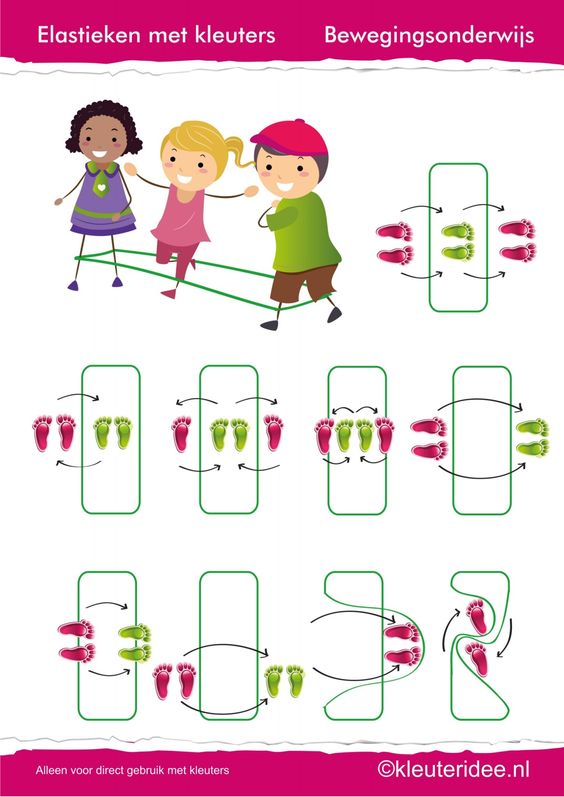 